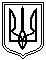 Миколаївська міська рада	Постійна комісії міської ради з питань промисловості, транспорту,енергозбереження, зв'язку, сфери послуг, підприємництва та торгівліПРОТОКОЛ  №11221.03.2018     м. Миколаїв   каб. 357Засідання постійної комісії міської ради     з питань промисловості, транспорту, енергозбереження, зв'язку, сфери послуг,  підприємництва та торгівліГолова комісії-Євтушенко В.В. Секретар комісії – Садиков В.В.Присутні  члени  комісії: Шульгач С.В., Ісаков С.М.  Відсутні члени комісії: Картошкін К.Е.ПРИСУТНІ:Омельчук О.А. – заступник міського голови;Диндаренко С.І – заступник міського голови;Лосік Т.О. – заступник директора департаменту фінансів – начальник бюджетного відділу ММР;Богданов В.М. – в.о. начальника управління комунального майна Миколаївської міської ради;Курляк О.М. - заступник директора департаменту – начальник управління з розвитку споживчого ринку департаменту економічного розвитку ММР;Цимбал А.А., начальник управління містобудівного кадастру та обліку об’єктів містобудування ММР;Нєфьодов О.А. - заступник начальника управління – начальник відділу містобудівного кадастру та обліку об’єктів містобудування ММР.Адміністрації Корабельного району ММРРОЗГЛЯНУЛИ:Інформація заступника міського голови Омельчука О.А., щодо ремонту дороги по вул. Новозаводська та Турбінна.СЛУХАЛИ:Омельчука А.О., який надав інформацію щодо ремонту дороги вищезазначених вулиць.Степанця Ю.Б., заступника міського голови, який надав інформацію членам постійної комісії, що звернення до стивідорних компаній з приводу ремонту дорожнього покриття зазначених вулиць не надало позитивного результату. РЕКОМЕНДОВАНО:Інформацію з порушеного питання прийняти до відома.Звернення заступника міського голови Омельчука О.А. за вхідним №5073 від 14.03.2018 щодо надання рекомендацій граничних обсягів кошторисної заробітної плати у будівництві на 2018 рік для підготовки проекту рішення Миколаївської міської ради «Про встановлення кошторисної заробітної плати у будівництві на 2018 рік в м. Миколаєві у розмірі 6400 грн. (інвесторська), 5500 грн. (договірна)».СЛУХАЛИ:Омельчука А.О., заступника міського голови, який надав інформацію по даному проекту рішення.РЕКОМЕНДОВАНО:1.Направити звернення заступника міського голови Омельчука О.А. за вхідним №5073 від 14.03.2018 щодо надання рекомендацій граничних обсягів кошторисної заробітної плати у будівництві на 2018 рік для підготовки проекту рішення Миколаївської міської ради «Про встановлення кошторисної заробітної плати у будівництві на 2018 рік в м. Миколаєві у розмірі 6400 грн. (інвесторська), 5500 грн. (договірна)» на контроль заступника міського голови Степанця Ю.Б. та заступника міського голови Диндаренко С.І.2.На черговому засіданні постійної комісії заступнику міського голови Диндаренко С.І. та заступнику міського голови Степанця Ю.Б. надати інформацію по даному питанню (з приводу підготовки проекту рішення)ГОЛОСУВАЛИ: За - 3, проти - 0, утримались – 0Інформація заступника міського голови Омельчука А.О.,щодо ефективності та аналізу енергозбереження (аудит, виконані роботи та контроль).СЛУХАЛИ:Філонок Т.О., помічник депутата Миколаївської міської ради Картошкіна К.Е., яка винесла на обговорення постійної комісії наступні питання: з приводу проведення енергетичної паспортизації, питання з приводу енергосервісного договору та з приводу клімат контролю.Омельчука О.А., заступника міського голови, Слободяника А.П., заступника директора департаменту енергетики, енергозабезпечення та запровадження інноваційних технологій ММР, які надали інформацію з порушених питань помічника депутата Миколаївської міської ради Філонок Т.ОПо даному питанню рекомендація не приймалася, питання на голосування не виносилось.Усне звернення директора «Євротранстехсервіс» Кащенюка В.Л. з приводу стурбованості яка пов’язана  з подіями на підприємстві КП ММР «Миколаївелектротранс» (кількість та розмір заробітної плати заступників директора КП ММР «Миколаївелектротранс», придбання техніки та меблів та відсутність фінансування на закупівлю запчастин на рухомий склад транспорту) та  з приводу транспортного обслуговування міста Миколаїв - мкр. Матвіївка маршрутом загального користування №183. (питання було внесено до порядку денного з голосу).СЛУХАЛИ:Кащенюка В.Л., який надав інформацію членам постійної комісії з приводу того, що у напрямок мкр. Матвіївка на транспортній лінії виїжджає транспорт загального значення за №183, що можливо призведе до розірвання договору на перевезення «Євротранстехсервіс» маршруту за №54 до мкр. Матвіївка. Також було висвітлено стурбованість з приводу подій на КП ММР «Миколаївелектротранс», а саме: збільшення штатної чисельності, прийняття на посаду заступників директора у кількості 7 чоловік, суми заробітної плати, відсутності фінансування на закупівлю запчастин рухомого транспорту та думка директора КП ММР «Миколаївелектротранс», що рельсовий транспорт місту Миколаєву не потрібен.Ісакова С.М., який запропонував в.о. директору КП ММР «Миколаївелектротранс» надати членам постійної комісії звіт за 2017 рік, та план роботи на 2018 рік та документацію на чергове засідання постійної комісії.Садикова В.В., який запропонував на черговому засіданні постійної комісії розглянути також Статут КП ММР «Миколаївелектротранс».                              РЕКОМЕНДОВАНО:Інформацію директора «Євротранстехсервіс» Кащенюка В.Л. прийняти до відома.             3.Інформація департаменту фінансів Миколаївської міської ради за вихідним №7.03-11/55 від 12.03.2018 на виконання протоколу №107 від 16.02.2018.СЛУХАЛИ:Нікітенко Л.М., заступника директора департаменту – начальника відділу планування, аналізу доходів та податкової політики ММР, яка надала інформацію з порушеного питання.Інформацію департаменту фінансів Миколаївської міської ради на виконання протоколу №107 від 16.02.2018 було прийнято до відома.РЕКОМЕНДОВАНО:Перенести розгляд даного питання на чергове засідання постійної комісії задля надання інформації з приводу рекомендації протоколу №107 від 16.02.2018 Возчикова В.Д. – начальника управління Державного архітектурно-будівельного контролю Миколаївської міської ради.ГОЛОСУВАЛИ: за – 3, проти – 0, утримались – 0.3.1.Звернення департаменту фінансів Миколаївської міської ради за вихідним №07.02-17 від 15.03.2018 щодо розгляду проекту рішення  «Про затвердження звіту про виконання міського бюджету міста Миколаєва за 2017 рік». (файл s-fi-003).СЛУХАЛИ:Диндаренко С.І., заступника міського голови, який надав інформацію з порушеного питання членам постійної комісії.Ісакова С.М., який запропонував не прослуховувати звіт про виконання міського бюджету міста Миколаєва за 2017 рік на підставі того, що звіт було надано публічно і  з цим питанням ознайомлені всі члени постійної комісії.Євтушенко В.В., який поцікавився розглядом проекту рішення  «Про затвердження звіту про виконання міського бюджету міста Миколаєва за 2017 рік» на постійній комісії з питань  економічної і інвестиційної політики, планування, бюджету, фінансів та соціально-економічного розвитку.РЕКОМЕНДОВАНО:Прийняти до відома проект рішення  «Про затвердження звіту про виконання міського бюджету міста Миколаєва за 2017 рік». (файл s-fi-003) та винести на розгляд сесії Миколаївської міської ради.ГОЛОСУВАЛИ: за – 3, проти – 0, утримались – 0.4.Звернення депутата Миколаївської міської ради Картошкіна К.Е. щодо надання рекомендацій Департаменту ЖКГ ММР дотримання виконання вимог законодавства України в частині своєчасного, всебічного та обґрунтованого надання відповідей на депутатські звернення, депутатські запити.4.1.Інформація департаменту житлово-комунального господарства Миколаївської міської ради за вихідним №451/08.01.01-14/29/18 від 20.02.2018 по виділеним коштам з міського бюджету м. Миколаєва на 2018 рік, щодо встановлення світлофорних об’єктів.Для обговорення питання запрошені:Палько А.М. – директор департаменту ЖКГ ММРОсецька Н.В. – заступник директора департаменту ЖКГ ММР5.Звернення управління комунального майна Миколаївської міської ради за вихідним №321/10/01/08/18 від 21.02.18 про розгляд проекту рішення міської ради «Про передачу з комунальної власності територіальної громади м.Миколаєва до державної власності об’єкта незавершеного будівництва по вул. 3 Слобідській (Джержинського),49/10»  (s-fk-695)СЛУХАЛИ:Богданова В.М. – в.о. начальника управління комунального майна Миколаївської міської ради, який представив на розгляд членам постійної комісії проекту рішення міської ради «Про передачу з комунальної власності територіальної громади м.Миколаєва до державної власності об’єкта незавершеного будівництва по вул. 3 Слобідській (Джержинського),49/10»  (s-fk-695).Євтушенко В.В., який поцікавився у Клименко М.О. – проректора ЧНУ ім. П.Могили, щодо коштів на завершення будівництва зазначеної будівлі.Клименко М.О., проректора ЧНУ ім. П.Могили, який зазначив, що кошти на завершення будівництва будуть надані Міністерством освіти і науки України, інвесторами, спонсорами та меценатами, а також за власні рахунки ЧНУ ім. П.Могили (за рахунок навчання студентів та власних проектів).Євтушенко В.В., який поцікавився за чим підписом будуть здійснюватися договори ЧНУ ім. П. Могили або Міністерством освіти і науки України.Клименко М.О., проректора ЧНУ ім. П.Могили, який надав інформацію з приводу того, що об’єкт незавершеного будівництва буде передано на баланс ЧНУ ім. П.Могили.Норд Г.Л.,  директора інституту ЧНУ ім. П. Могили, яка зазначила, що все заплановані об’єкти ЧНУ ім. П. Могили справно реалізовуються, надається мешканцям міста високо оплатні робочі місця та до міського бюджету сплачуються податки. Було акцентовано увагу на тому, що на реалізацію будівництва в цілому необхідно 3-4 роки.Ісакова С.М., який запропонував передати незавершене будівництво ЧНУ ім. П. Могили за умов того, що протягом року буде розпочато будівництво та надана фінансова гарантія реалізація проекту в повному обсязі, у разі іншого повернути будівлю до міста.Євтушенко В.В., який поцікавився рекомендацією розгляду профільної постійної комісії з питань житлово-комунального господарства, комунальної власності та благоустрою міста з приводу зазначеного питання.Богданова В.М. – в.о. начальника управління комунального майна Миколаївської міської ради, який зазначив, що профільна комісія погодила передачу з комунальної власності територіальної громади м. Миколаєва до державної власності об’єкта незавершеного будівництва по вул. 3 Слобідській (Джержинського),49/10.Євтушенко В.В., який підтримав пропозицію члена постійної комісії Ісакова С.М.РЕКОМЕНДОВАНО:Погодити звернення управління комунального майна Миколаївської міської ради за вихідним №321/10/01/08/18 від 21.02.18 про розгляд проекту рішення міської ради «Про передачу з комунальної власності територіальної громади м.Миколаєва до державної власності об’єкта незавершеного будівництва по вул. 3 Слобідській (Джержинського),49/10» (s-fk-695) за умов підтвердження подальшого фінансування на реалізацію даного проекту.ГОЛОСУВАЛИ: за – 3, проти – 0, утримались – 0.6.Інформація заступника директора департаменту – начальника управління з розвитку споживчого ринку департаменту економічного розвитку Миколаївської міської ради Курляка О.М. щодо звітів Адміністрацій районів ММР стосовно плану дій у боротьбі зі стихійною торгівлею та демонтажу незаконно встановлених споруд (на виконання протоколу засідання постійної комісії №109 від 28.02.2018)СЛУХАЛИ:Курляка О.М. - заступника директора департаменту – начальника управління з розвитку споживчого ринку департаменту економічного розвитку ММР, який надав інформацію щодо звітів Адміністрацій районів ММР стосовно плану дій у боротьбі зі стихійною торгівлею та демонтажу незаконно встановлених споруд, складені графіки проведення рейдів стихійної торгівлі, було оголошено адреси вулиць, на який проводилися рейди спільно з національною поліцією в Миколаївській області. Також було оголошено кількість рейдів, актів, протоколів у боротьбі зі стихійною торгівлею, кількість вилученого товару по кожному району міста Миколаєва.Садикова В.В., який поцікавився причинами невеликої кількості проведених рейдів Адміністрацією Інгульського району ММР у Інгульському районі порівняно з іншими районами міста.РЕКОМЕНДОВАНО:Прийняти до відома інформацію заступника директора департаменту – начальника управління з розвитку споживчого ринку департаменту економічного розвитку Миколаївської міської ради Курляка О.М. щодо звітів Адміністрацій районів ММР стосовно плану дій у боротьбі зі стихійною торгівлею та демонтажу незаконно встановлених споруд (на виконання протоколу засідання постійної комісії №109 від 28.02.2018).6.1. Положення про тимчасові споруди.СЛУХАЛИ:Диндаренко С.І., заступника міського голови, який надав інформацію про проект змін до Порядку розміщення пересувних тимчасових споруд для провадження підприємницької діяльності на території міста Миколаєва та було надано порівняльну таблицю.Питання обговорювали члени постійної комісії.РЕКОМЕНДОВАНО:Перенести розгляд даного питання на чергове засідання постійної комісії.7.Інформація управління містобудування та архітектури Миколаївської міської ради щодо зонування території міста Миколаєва.СЛУХАЛИ:Нєфьодова О.А., заступника начальника управління – начальника відділу містобудівного кадастру та обліку об’єктів містобудування ММР, який надав інформацію з порушеного питання.В обговорені порушеного питання приймали участь депутати. Під час обговорення питання було представлено начальника управління містобудівного кадастру та обліку об’єктів містобудування ММР Цимбал Андрій Анатолійович.Цимбала А.А., начальника управління містобудівного кадастру та обліку об’єктів містобудування ММР, який надав  членам постійної комісії інформацію про себе (біографічного та трудового характеру).Євтушенко В.В., який поцікавився у начальника управління містобудівного кадастру та обліку об’єктів містобудування ММР Цимбала А.А. шляхом вирішення проблем з незаконно встановленими тимчасовими спорудами. Цимбала А.А., начальника управління містобудівного кадастру та обліку об’єктів містобудування ММР, який надав членам постійної комісії варіанти вирішити питання з незаконно встановленими тимчасовими спорудами.РЕКОМЕНДОВАНО:Прийняти до відома інформація управління містобудування та архітектури Миколаївської міської ради щодо зонування території міста Миколаєва.8.Звернення управління охорони здоров’я Миколаївської міської ради за вихідним №329/14.01-14 від 23.02.2018 про розгляд проекту рішення міської ради «Про внесення доповнень до рішення міської ради від 23.02.2017 №16/32» (файл s-zd)Питання не розглядалося на засіданні постійної комісії. 8.1. Звернення управління охорони здоров’я Миколаївської міської ради за вихідним №78/14.01-14 від 21.02.2018 щодо розгляду питання цілісного майнового комплексу Вітовської центральної районної лікарні, що розташована за адресами: м.Миколаїв, проспект Богоявленський,336, вулиця Самойловича 25-а та проспект Богоявленський, 311Питання не розглядалося на засіданні постійної комісії.9.Звернення юридичного департаменту Миколаївської міської ради за вхідним №5104 від 19.03.2018 про розгляд проекту рішення Миколаївської міської ради «Про звернення депутатів Миколаївської міської ради до Верховної Ради України щодо внесення змін до Закону України «Про державну допомогу суб’єктам господарювання».РЕКОМЕНДОВАНО:Прийняти до відома проект рішення Миколаївської міської ради «Про звернення депутатів Миколаївської міської ради до Верховної Ради України щодо внесення змін до Закону України «Про державну допомогу суб’єктам господарювання» 10.Звернення депутата Миколаївської міської ради Копійки І.М. за вихідним №25 від 13.03.2018 щодо створення робочої групи по розробці Програми по регулюванню чисельності безпритульних тварин на території міста Миколаєва та надання представників комісії до складу робочої групи.10.1. Витяг з протоколу постійної комісії з питань економічної і інвестиційної політики, планування, бюджету, фінансів та соціально-економічного розвитку, щодо надання представників для створення депутатської робочої групи з розробки та впровадження Програми по регулюванню чисельності безпритульних тварин на території міста Миколаєва.Питання 10 та 10.1 було розглянуто спільно.РЕКОМЕНДОВАНО:До складу робочої групи по розробці Програми по регулюванню чисельності безпритульних тварин на території міста Миколаєва від постійної комісії направити депутата Миколаївської міської ради Садикова В.В.ГОЛОСУВАЛИ: за – 3, проти – 0, утримались – 0.Голова  постійної комісії                                                           В.В.Євтушенко    Секретар комісії                                                                               В.В. Садиков